Hofmetzgerei Spielbauer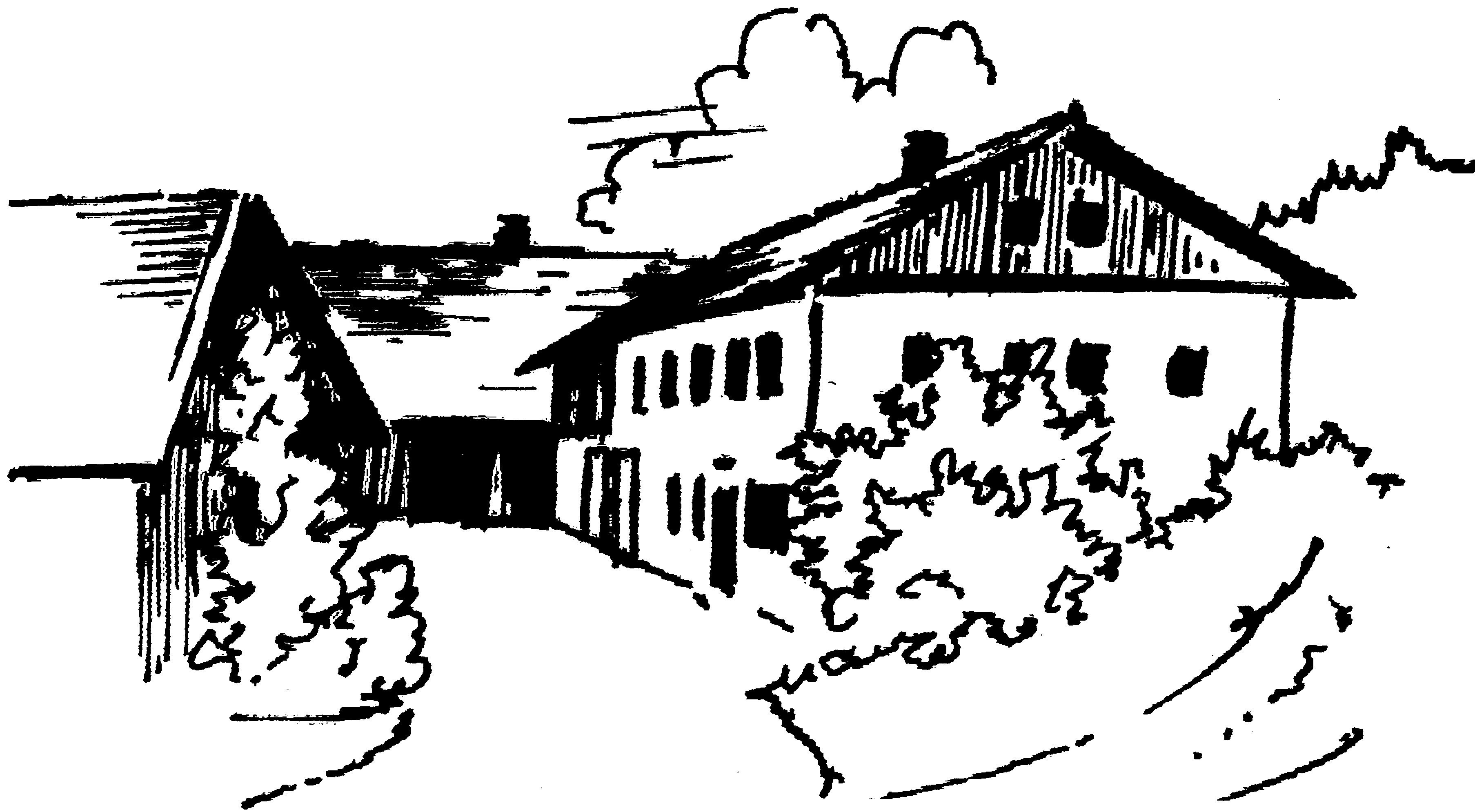 Grafussing 25 – 84359 Simbach a. InnTel.: 08571/1220Fax: 08571/930366E-Mail: nachricht@hofmetzgerei-spielbauer.deBestellung für den Abholung in	 Feldkirchen 	 Trudering 			 Hofladen	 Tann	 Simbacher WochenmarktIhre Daten werden nur für die korrekte Bearbeitung und Zuordnung Ihrer Bestellung benötigt. Sie werden NICHT zu Werbezwecken verwendet oder an Dritte weitergegeben. Nachdem alle Bestellungen ausgegeben wurden, werden alle Daten komplett vernichtet.Vor- & Nachname:Alternat. Abholnamenz.B. Name des PartnersAdresse:Adresse:Telefonnr.:E-Mail-Adresse: